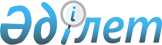 Об утверждении проектов (схем) зонирования земель, границы оценочных зон и поправочных коэффициентов к базовым ставкам платы за земельные участки сельских населенных пунктов Сырдарьинского районаРешение Сырдарьинского районного маслихата Кызылординской области от 25 июля 2022 года № 153. Зарегистрировано в Министерстве юстиции Республики Казахстан 3 августа 2022 года № 28999
      В соответствии со статьями 8, 11 Земельного кодекса Республики Казахстан и подпунктом 13) пункта 1 статьи 6 Закона Республики Казахстан "О местном государственном управлении и самоуправлении в Республике Казахстан", Сырдарьинский районный маслихат РЕШИЛ:
      1. Утвердить проекты (схемы) зонирования земель сельских населенных пунктов Сырдарьинского района согласно приложениям 1, 2, 3, 4, 5, 6, 7, 8, 9, 10, 11, 12, 13 к настоящему решению.
      2. Утвердить границы оценочных зон и поправочные коэффициенты к базовым ставкам платы за земельные участки в сельских населенных пунктах Сырдарьинского района, согласно приложению 14 к настоящему решению.
      3. Настоящее решение вводится в действие по истечении десяти календарных дней после дня его первого официального опубликования.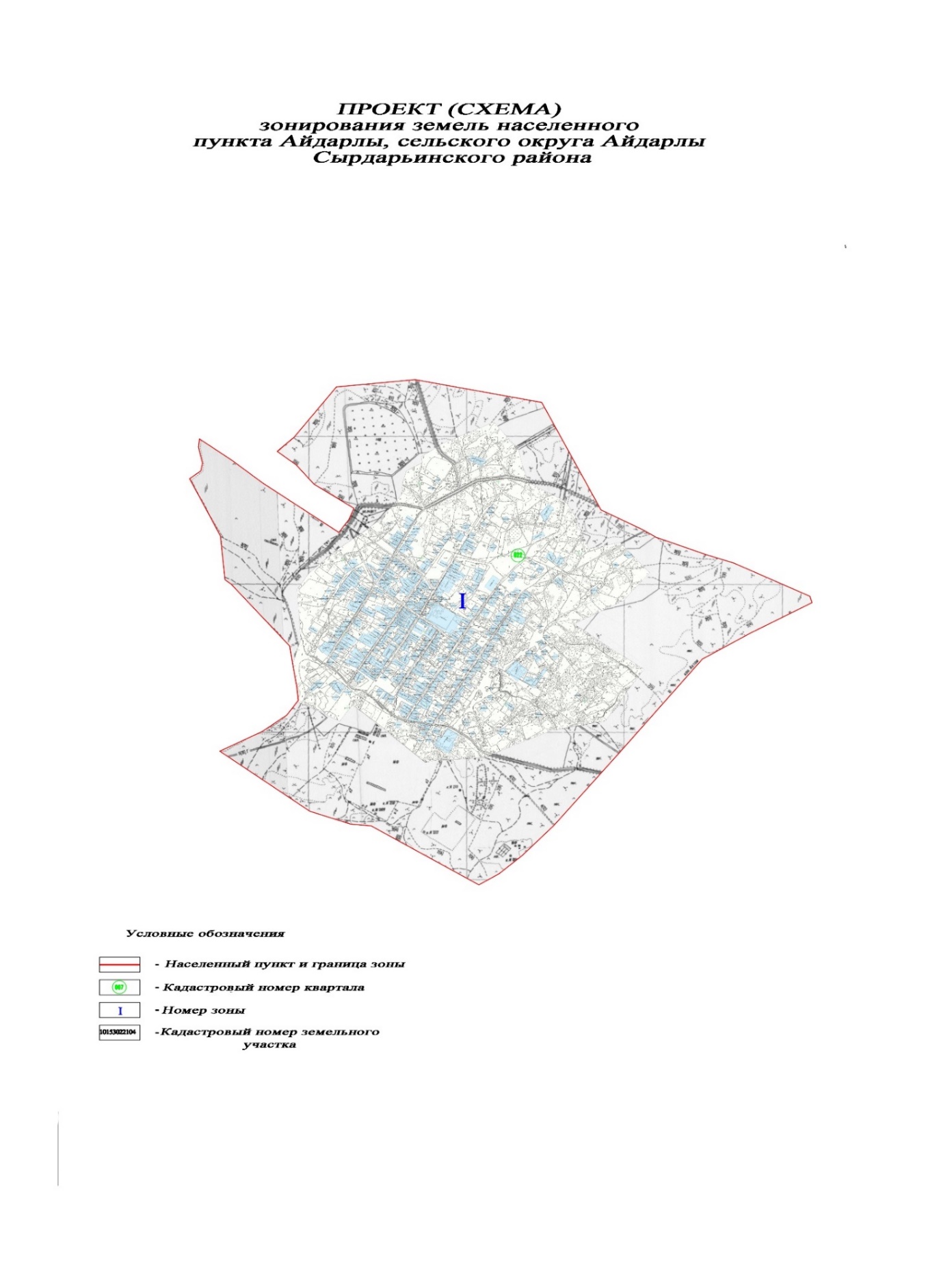 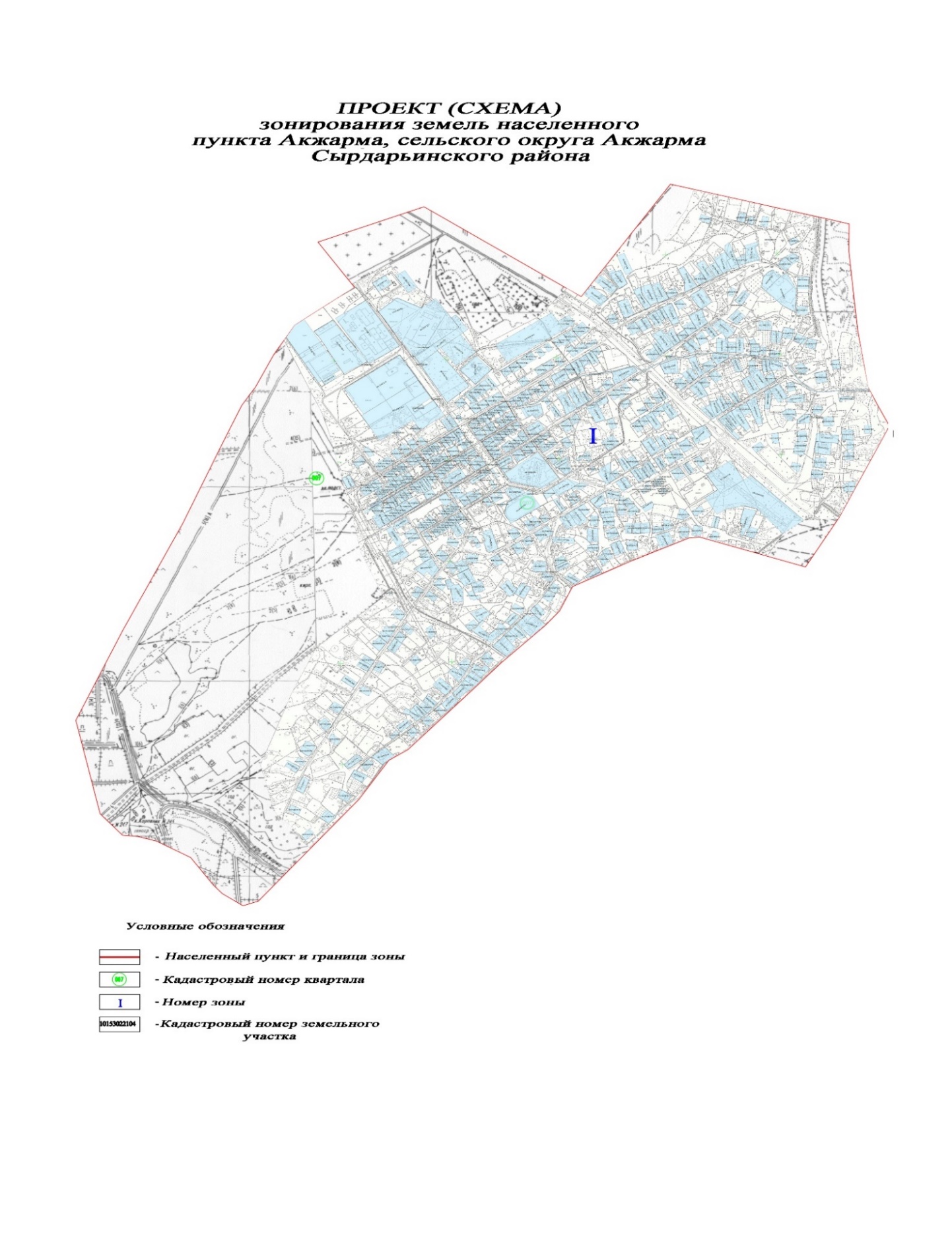 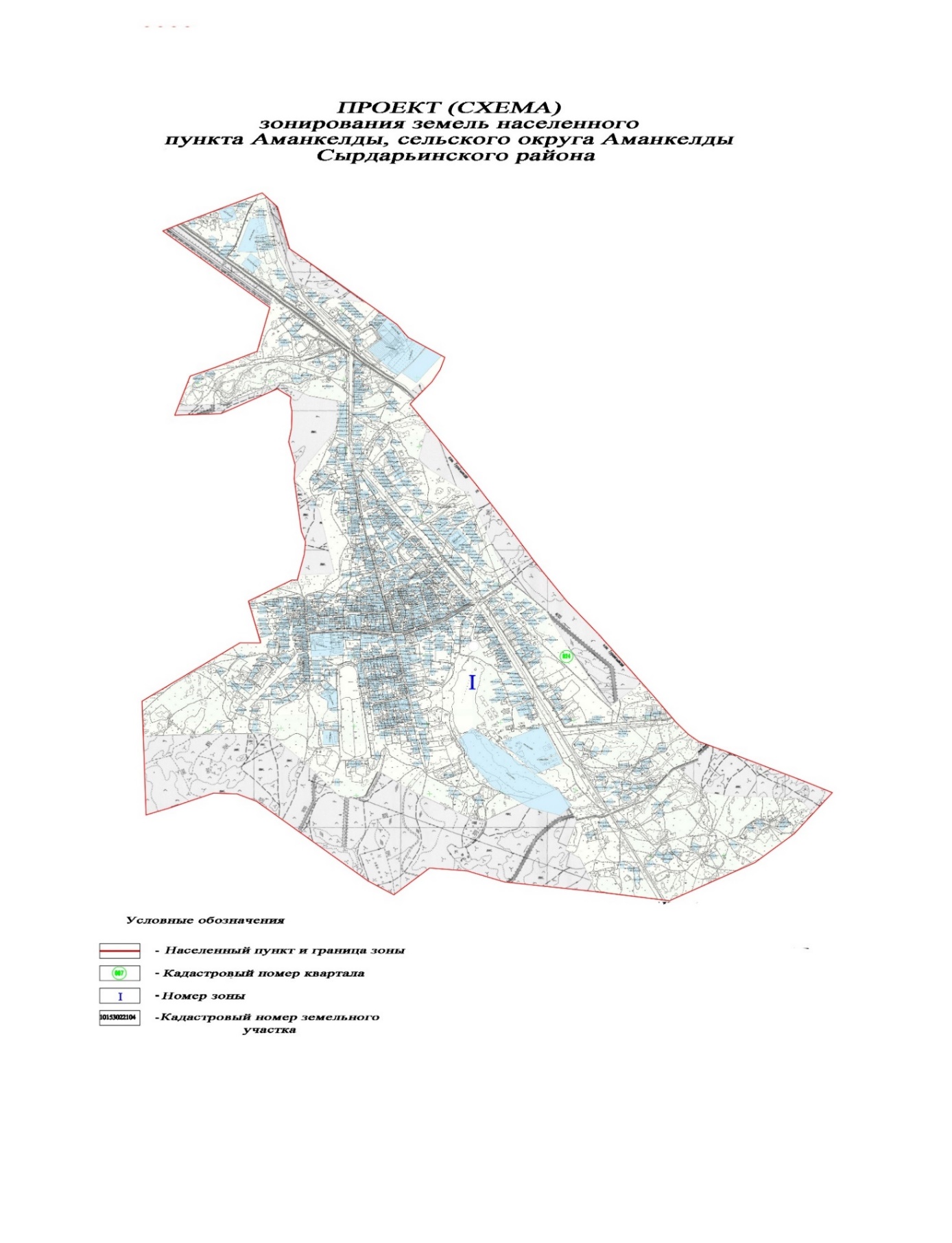 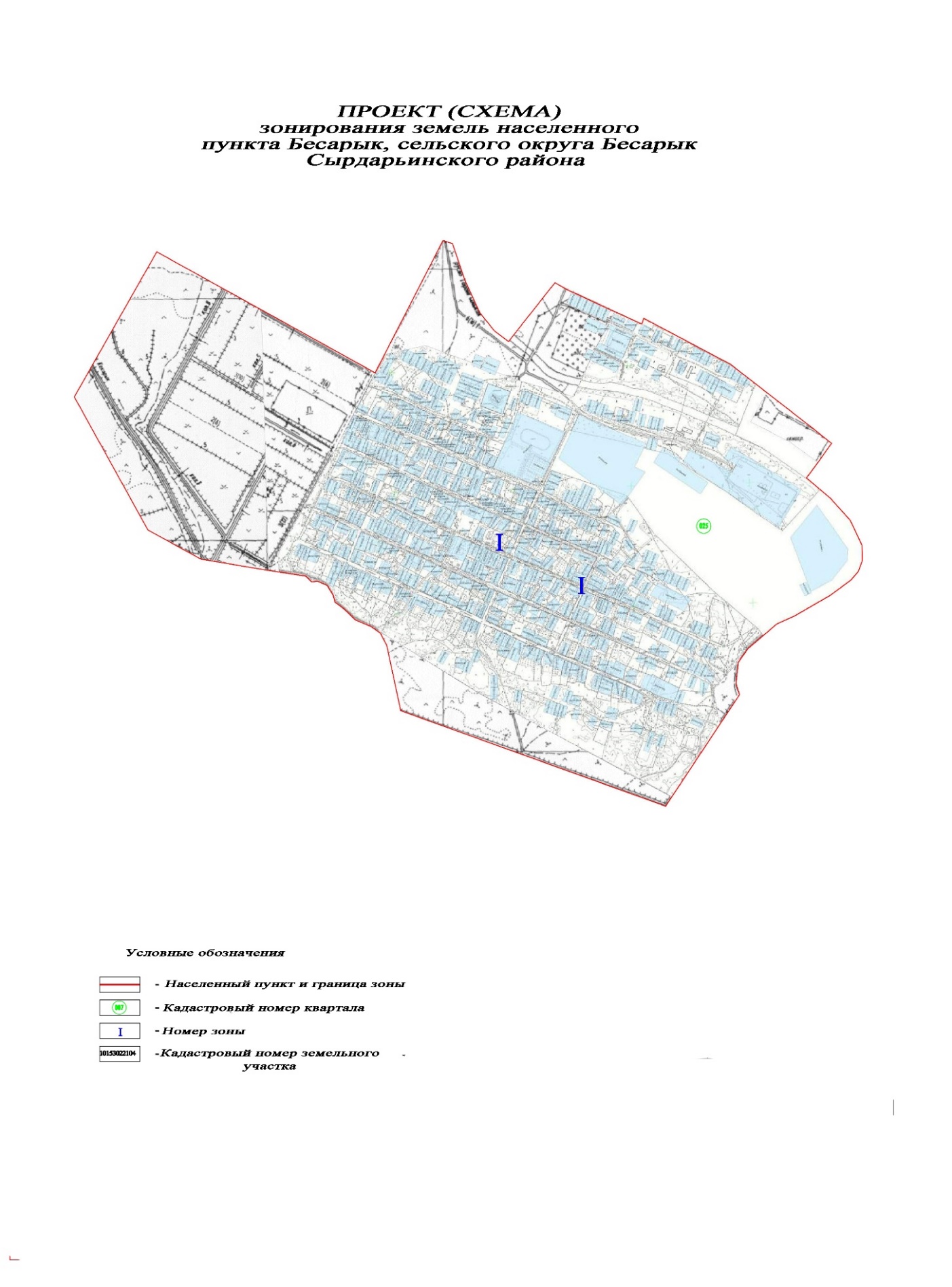 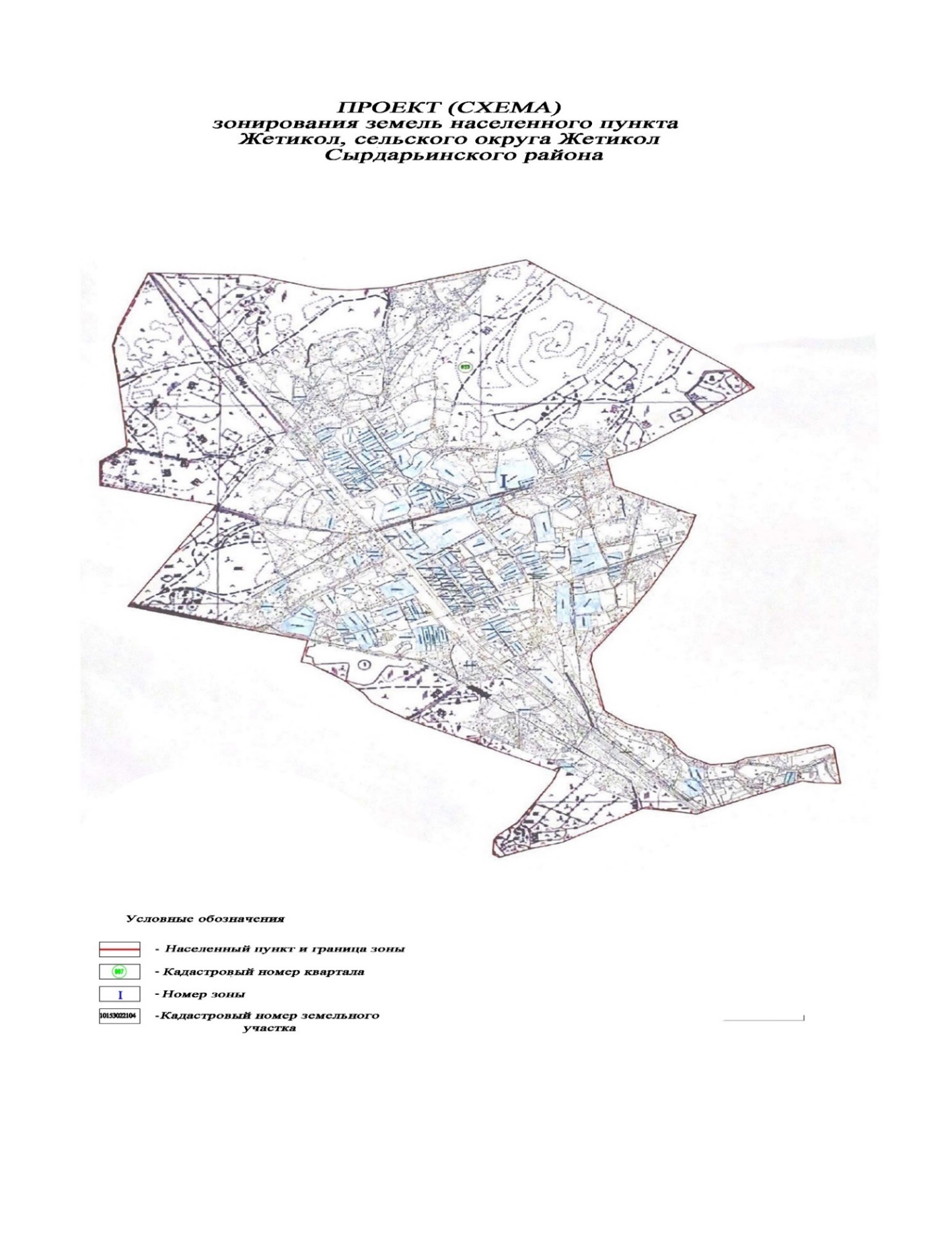 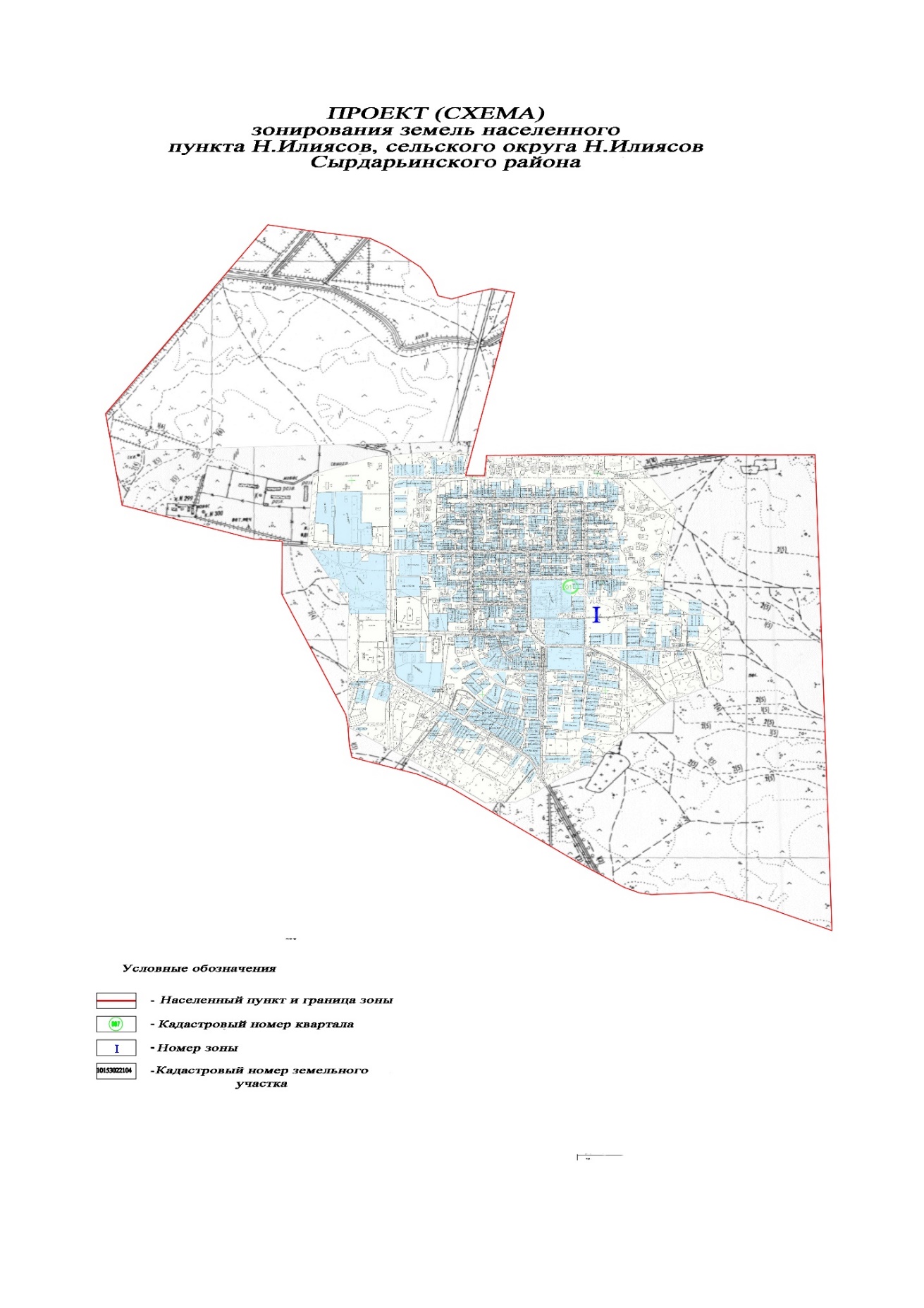 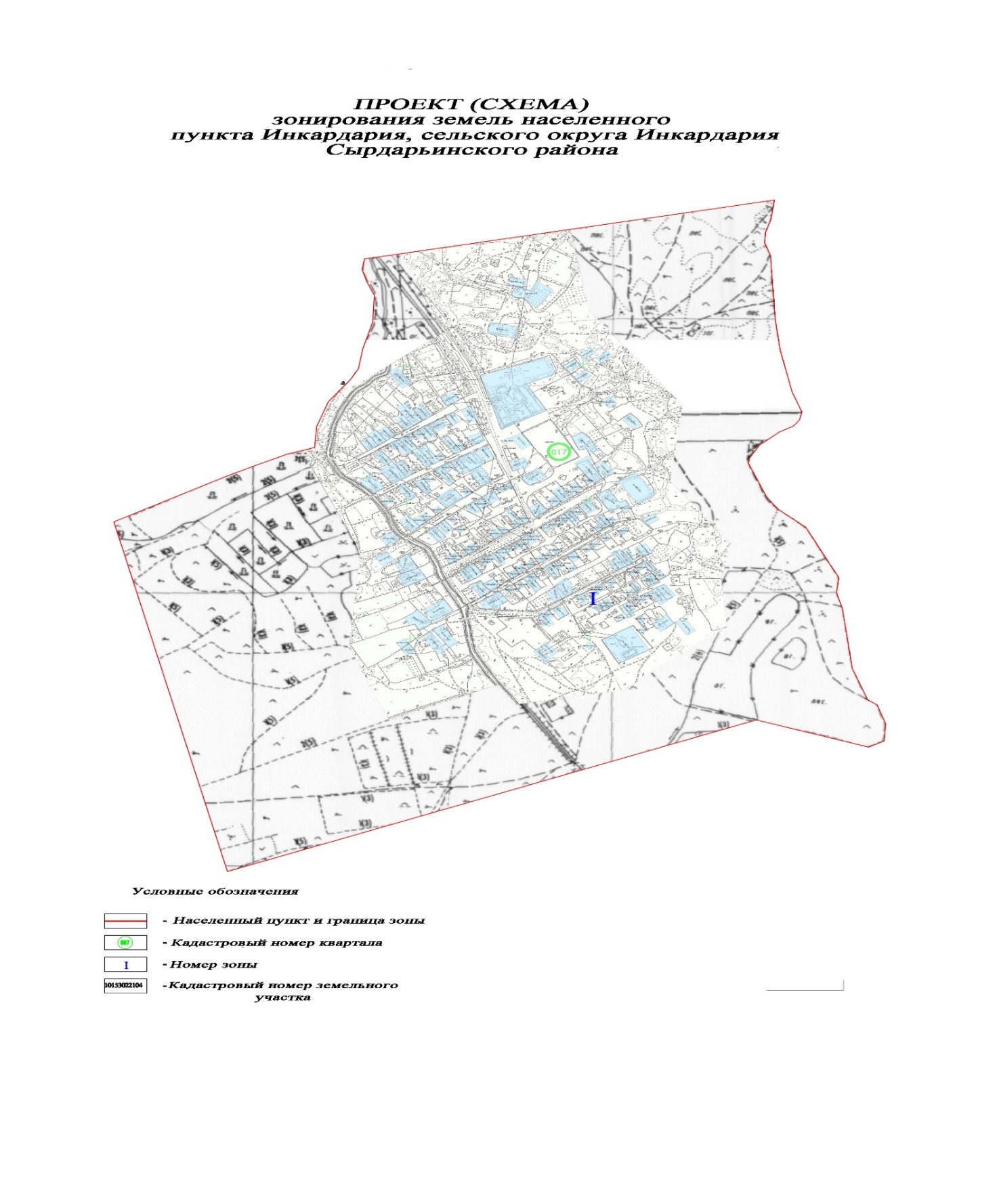 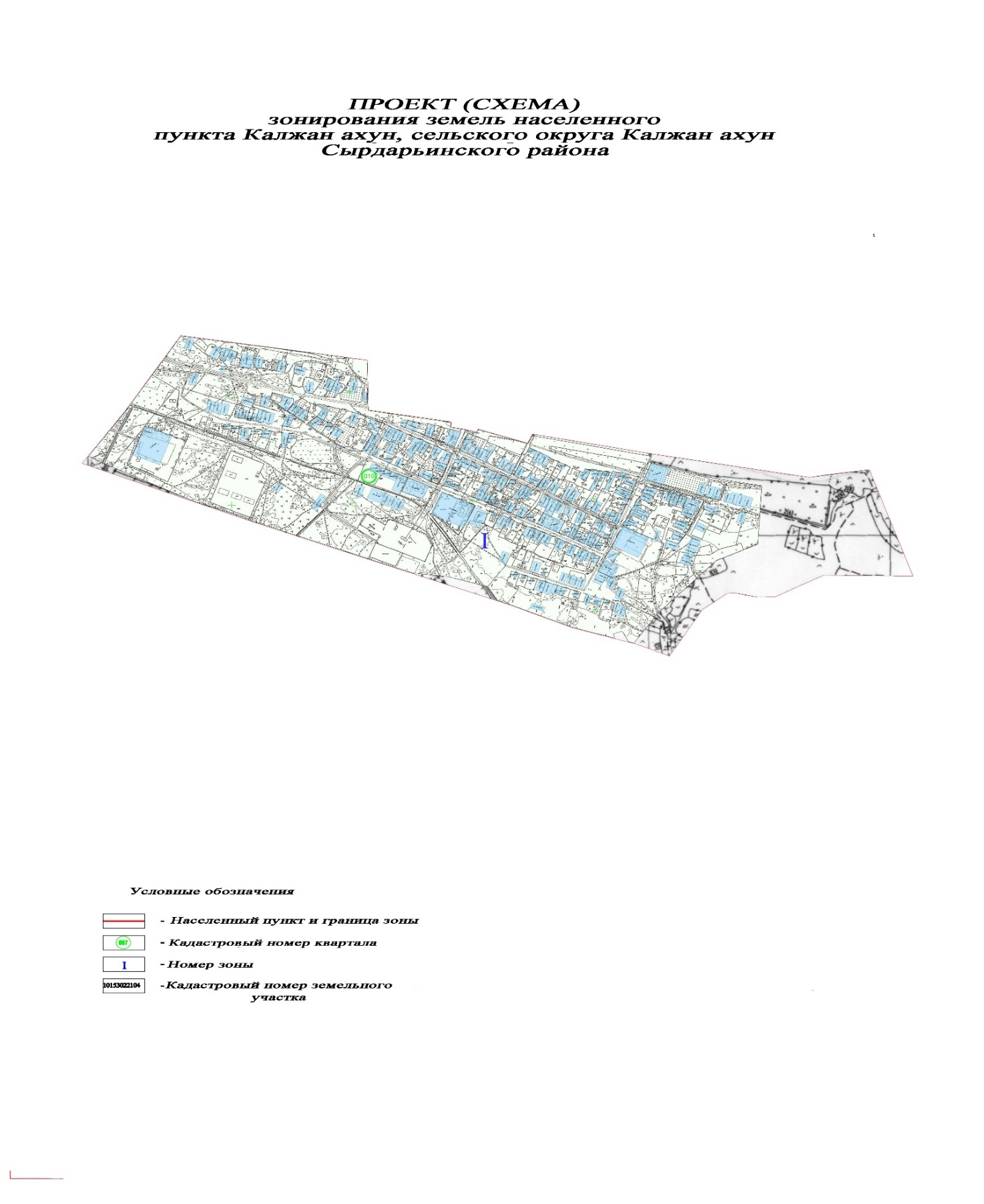 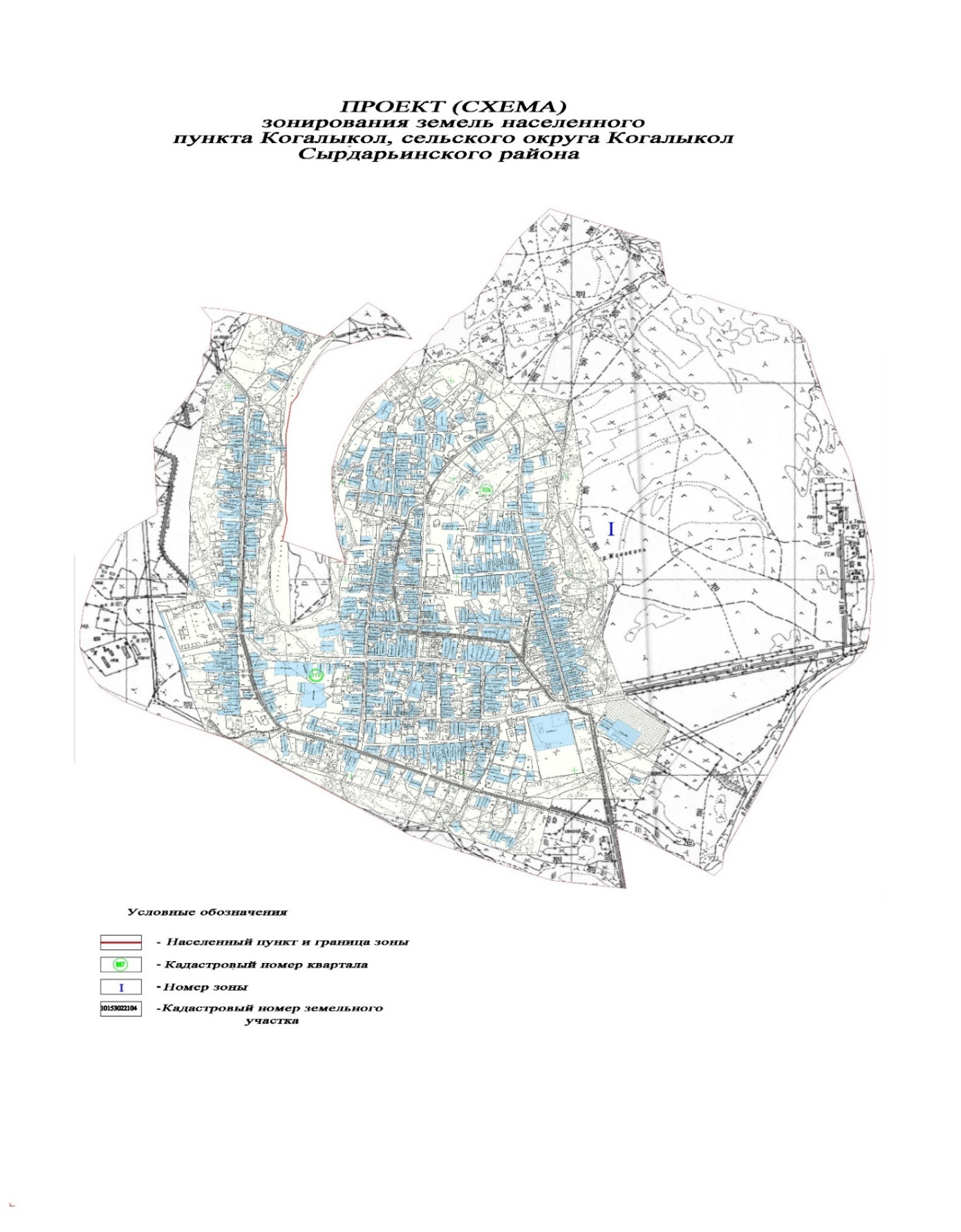 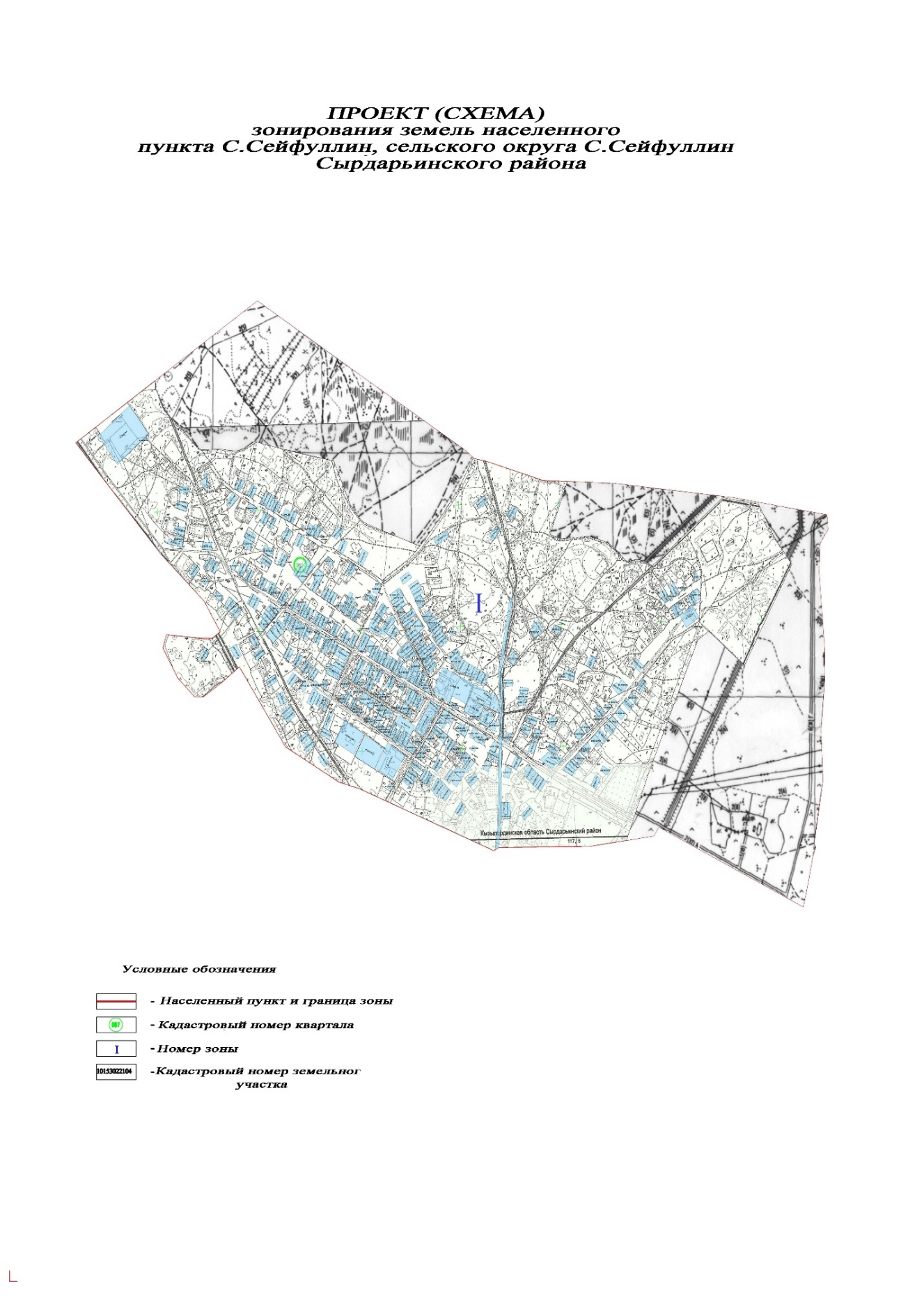 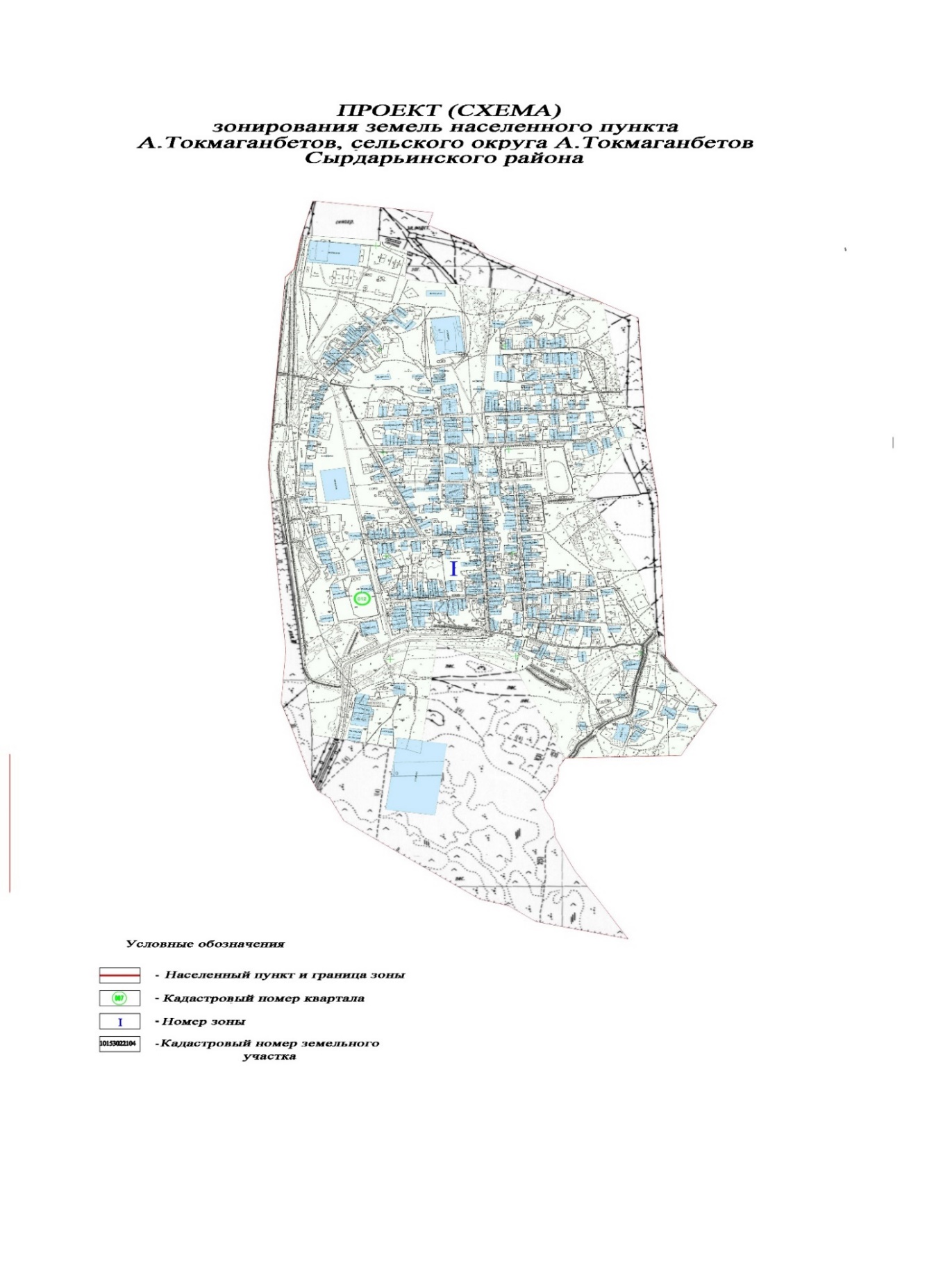 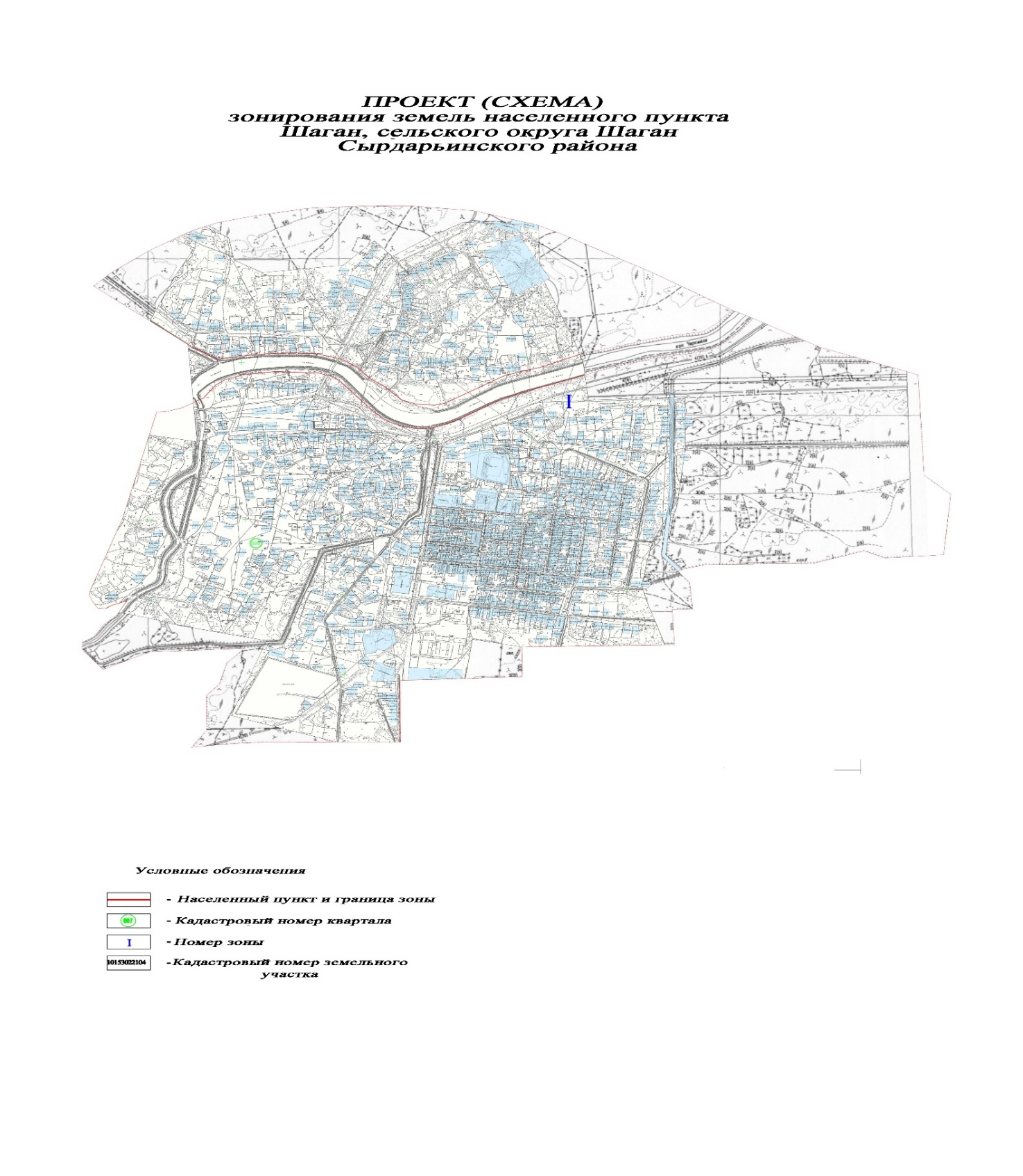 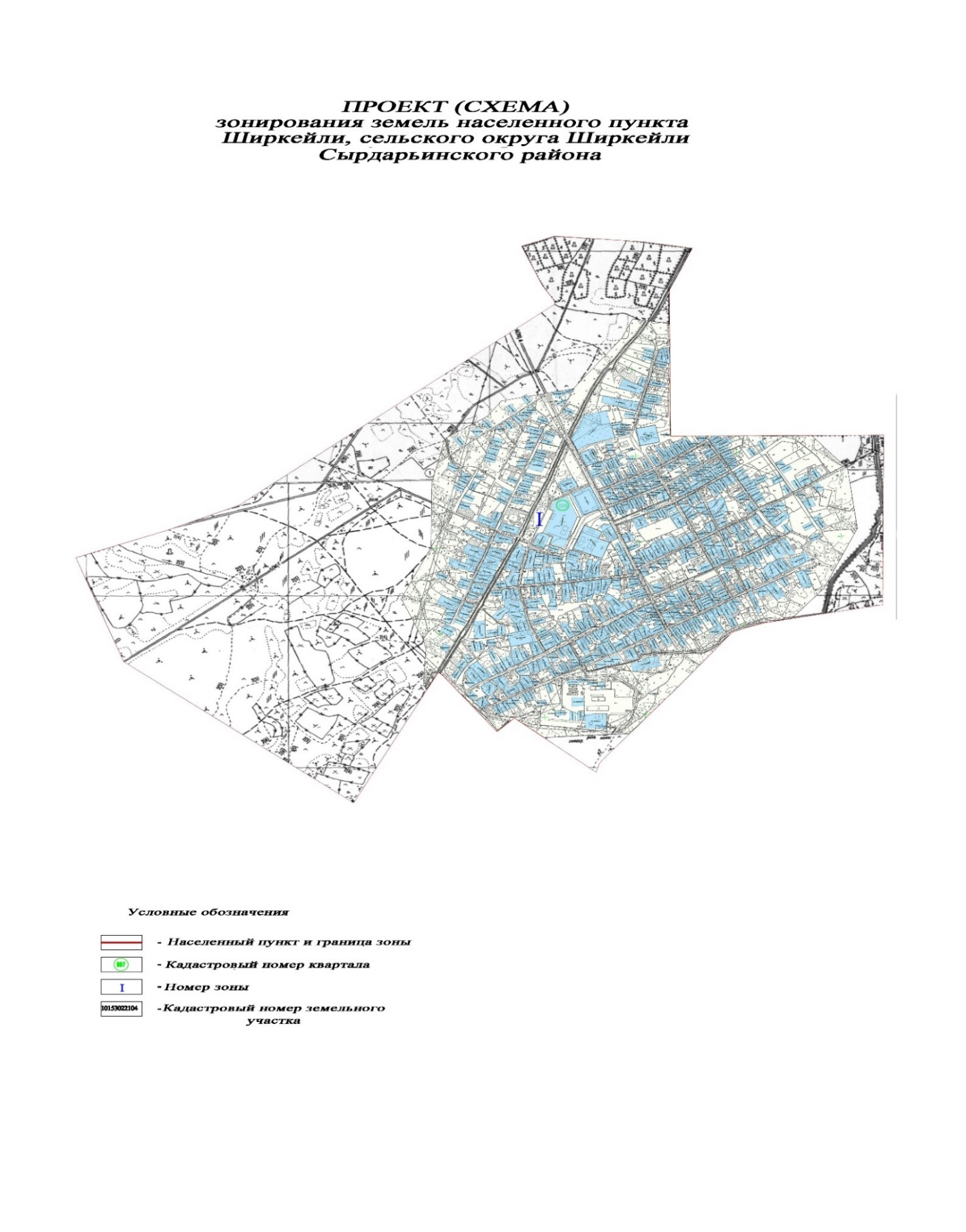  Границы оценочных зон и поправочные коэффициенты к базовым ставкам платы за земельные участки в сельских населенных пунктах Сырдарьинского района
					© 2012. РГП на ПХВ «Институт законодательства и правовой информации Республики Казахстан» Министерства юстиции Республики Казахстан
				
      Секретарь Сырдарьинского районного маслихата 

Е. Әжікенов
Приложение 1 к решению
Сырдарьинского районного маслихата
от 25 июля 2022 года № 153Приложение 2 к решению
Сырдарьинского районного маслихата
от 25 июля 2022 года № 153Приложение 3 к решению
Сырдарьинского районного маслихата
от 25 июля 2022 года № 153Приложение 4 к решению
Сырдарьинского районного маслихата
от 25 июля 2022 года № 153Приложение 5 к решению
Сырдарьинского районного маслихата
от 25 июля 2022 года № 153Приложение 6 к решению
Сырдарьинского районного маслихата
от 25 июля 2022 года № 153Приложение 7 к решению
Сырдарьинского районного маслихата
от 25 июля 2022 года № 153Приложение 8 к решению
Сырдарьинского районного маслихата
от 25 июля 2022 года № 153Приложение 9 к решению
Сырдарьинского районного маслихата
от 25 июля 2022 года № 153Приложение 10 к решению
Сырдарьинского районного маслихата
от 25 июля 2022 года № 153Приложение 11 к решению
Сырдарьинского районного маслихата
от 25 июля 2022 года № 153Приложение 12 к решению
Сырдарьинского районного маслихата
от 25 июля 2022 года № 153Приложение 13 к решению
Сырдарьинского районного маслихата
от 25 июля 2022 года № 153Приложение 14 к решению
Сырдарьинского районного маслихата
от 25 июля 2022 года № 153
№
Границы оценочных зон (населенные пункты)
Номер зоны
Поправочные коэффициенты
1
В черте границ населенного пункта Айдарлы сельского округа Айдарлы Сырдарьинского района
I
1,5
2
В черте границ населенного пункта Акжарма сельского округа Акжарма 
I
1,0
3
 В черте границ населенного пункта Амангельды сельского округа Амангелди Сырдарьинского района
I
1,5
4
В черте границ населенного пункта Бесарык сельского округа Бесарык Сырдарьинского района
I
1,6
5
В черте границ населенного пункта Жетикол сельского округа Жетикол Сырдарьинского района
I
1,5
6
В черте границ населенного пункта Н. Илиясов сельского округа Н. Илиясов Сырдарьинского района
I
1,6
7
В черте границ населенного пункта Инкардария сельского округа Инкардария Сырдарьинского района
I
1,6
8
В черте границ населенного пункта Калжан Ахун сельского округа Калжан Ахун Сырдарьинского района
I
1,6
9
В черте границ населенного пункта Когалыкол сельского округа Когалыкол Сырдарьинского района
I
1,5
10
В черте границ населенного пункта С. Сейфуллин сельского округа С. Сейфуллин Сырдарьинского района
I
1,6
11
В черте границ населенного пункта А. Токмаганбетов сельского округа А. Токмаганбетов Сырдарьинского района
I
1,6
12
В черте границ населенного пункта Шаган сельского округа Шаган Сырдарьинского района
I
1,0
13
В черте границ населенного пункта Ширкейли сельского округа Ширкейли Сырдарьинского района
I
1,0